                                  ANKARA ÜNİVERSİTESİ                                   A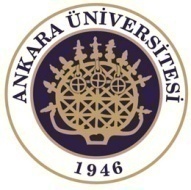 ÖĞRENCİ İŞLERİ DAİRE BAŞKANLIĞIANADAL PROGRAMI İÇİN ÖNERİLEN EĞİTİM PROGRAMI FORMUEĞİTİM-ÖĞRETİM YILI    :   2022-2023ANADAL PROGRAMI AÇAN							FAKÜLTE/YÜKSEKOKUL ADI	:  DTCF				PROGRAM ADI		:	SOSYOLOJİ                                                          1.SINIF 1.YARIYILANADAL EĞİTİM PROGRAMI ZORUNLU DERSLERİ                                  ANKARA ÜNİVERSİTESİ                                  B/1ÖĞRENCİ İŞLERİ DAİRE BAŞKANLIĞIANADAL PROGRAMI İÇİN ÖNERİLEN EĞİTİM PROGRAMI FORMUEĞİTİM-ÖĞRETİM YILI    :   2022-2023ANADAL PROGRAMI AÇAN							FAKÜLTE/YÜKSEKOKUL ADI	:   DTCF					PROGRAM ADI		:	SOSYOLOJİ                                                 1.SINIF /1.YARIYIL*ANADAL EĞİTİM PROGRAMI ALAN SEÇMELİ DERSLERİ                                  ANKARA ÜNİVERSİTESİ                                   CÖĞRENCİ İŞLERİ DAİRE BAŞKANLIĞIANADAL PROGRAMI İÇİN ÖNERİLEN EĞİTİM PROGRAMI FORMUEĞİTİM-ÖĞRETİM YILI    :   2022-2023ANADAL PROGRAMI AÇAN							FAKÜLTE/YÜKSEKOKUL ADI	:   DTCF				PROGRAM ADI		:   SOSYOLOJİ                                                     1.SINIF /1.YARIYIL*ANADAL EĞİTİM PROGRAMI  GENEL SOSYAL SEÇMELİ DERSLERİ                                  ANKARA ÜNİVERSİTESİ                                   AÖĞRENCİ İŞLERİ DAİRE BAŞKANLIĞIANADAL PROGRAMI İÇİN ÖNERİLEN EĞİTİM PROGRAMI FORMUEĞİTİM-ÖĞRETİM YILI    :   2022-2023ANADAL PROGRAMI AÇAN							FAKÜLTE/YÜKSEKOKUL ADI	:  DTCF				PROGRAM ADI		:	SOSYOLOJİ                                                                    1.SINIF 2.YARIYILANADAL EĞİTİM PROGRAMI ZORUNLU DERSLERİ                                  ANKARA ÜNİVERSİTESİ                                   CÖĞRENCİ İŞLERİ DAİRE BAŞKANLIĞIANADAL PROGRAMI İÇİN ÖNERİLEN EĞİTİM PROGRAMI FORMUEĞİTİM-ÖĞRETİM YILI    :   2022-2023ANADAL PROGRAMI AÇAN							FAKÜLTE/YÜKSEKOKUL ADI	:   DTCF				PROGRAM ADI		:  SOSYOLOJİ                                               1.SINIF /2.YARIYIL*ANADAL EĞİTİM PROGRAMI  GENEL SOSYAL SEÇMELİ DERSLERİ                                  ANKARA ÜNİVERSİTESİ                                   AÖĞRENCİ İŞLERİ DAİRE BAŞKANLIĞIANADAL PROGRAMI İÇİN ÖNERİLEN EĞİTİM PROGRAMI FORMUEĞİTİM-ÖĞRETİM YILI    :   2022-2023ANADAL PROGRAMI AÇAN							FAKÜLTE/YÜKSEKOKUL ADI	:  DTCF				PROGRAM ADI		:	SOSYOLOJİ                                                          2.SINIF 3.YARIYILANADAL EĞİTİM PROGRAMI ZORUNLU DERSLERİ                                  ANKARA ÜNİVERSİTESİ                                    B1                   ÖĞRENCİ İŞLERİ DAİRE BAŞKANLIĞIANADAL PROGRAMI İÇİN ÖNERİLEN EĞİTİM PROGRAMI FORMUEĞİTİM-ÖĞRETİM YILI    :   2022-2023ANADAL PROGRAMI AÇAN							FAKÜLTE/YÜKSEKOKUL ADI	:   DTCF			PROGRAM ADI		:	SOSYOLOJİ	                                                  2.SINIF /3.YARIYIL*ANADAL EĞİTİM PROGRAMI ALAN SEÇMELİ DERSLERİ                                  ANKARA ÜNİVERSİTESİ                                    B2                   ÖĞRENCİ İŞLERİ DAİRE BAŞKANLIĞIANADAL PROGRAMI İÇİN ÖNERİLEN EĞİTİM PROGRAMI FORMUEĞİTİM-ÖĞRETİM YILI    :   2022-2023ANADAL PROGRAMI AÇAN							FAKÜLTE/YÜKSEKOKUL ADI	:   DTCF			PROGRAM ADI		:	SOSYOLOJİ	                                                  2.SINIF /3.YARIYIL*ANADAL EĞİTİM PROGRAMI ALAN-DIŞI SEÇMELİ DERSLERİ                                  ANKARA ÜNİVERSİTESİ                                   AÖĞRENCİ İŞLERİ DAİRE BAŞKANLIĞIANADAL PROGRAMI İÇİN ÖNERİLEN EĞİTİM PROGRAMI FORMUEĞİTİM-ÖĞRETİM YILI    :   2022-2023ANADAL PROGRAMI AÇAN							FAKÜLTE/YÜKSEKOKUL ADI	:  DTCF				PROGRAM ADI		:	SOSYOLOJİ                                                          2.SINIF 4.YARIYILANADAL EĞİTİM PROGRAMI ZORUNLU DERSLERİ                                  ANKARA ÜNİVERSİTESİ                                    B1                   ÖĞRENCİ İŞLERİ DAİRE BAŞKANLIĞIANADAL PROGRAMI İÇİN ÖNERİLEN EĞİTİM PROGRAMI FORMUEĞİTİM-ÖĞRETİM YILI    :   2022-2023ANADAL PROGRAMI AÇAN							FAKÜLTE/YÜKSEKOKUL ADI	:   DTCF			PROGRAM ADI		:	SOSYOLOJİ	                                                  2.SINIF /4.YARIYIL*ANADAL EĞİTİM PROGRAMI ALAN SEÇMELİ DERSLERİ                                  ANKARA ÜNİVERSİTESİ                                    B2                   ÖĞRENCİ İŞLERİ DAİRE BAŞKANLIĞIANADAL PROGRAMI İÇİN ÖNERİLEN EĞİTİM PROGRAMI FORMUEĞİTİM-ÖĞRETİM YILI    :   2022-2023ANADAL PROGRAMI AÇAN							FAKÜLTE/YÜKSEKOKUL ADI	:   DTCF			PROGRAM ADI		:	SOSYOLOJİ	                                                  2.SINIF /4.YARIYIL*ANADAL EĞİTİM PROGRAMI ALAN-DIŞI SEÇMELİ DERSLERİ                                  ANKARA ÜNİVERSİTESİ                                   AÖĞRENCİ İŞLERİ DAİRE BAŞKANLIĞIANADAL PROGRAMI İÇİN ÖNERİLEN EĞİTİM PROGRAMI FORMUEĞİTİM-ÖĞRETİM YILI    :   2022-2023ANADAL PROGRAMI AÇAN							FAKÜLTE/YÜKSEKOKUL ADI	:  DTCF				PROGRAM ADI		:	SOSYOLOJİ                                                          3.SINIF /5.YARIYILANADAL EĞİTİM PROGRAMI ZORUNLU DERSLERİ                                  ANKARA ÜNİVERSİTESİ                                    B1                   ÖĞRENCİ İŞLERİ DAİRE BAŞKANLIĞIANADAL PROGRAMI İÇİN ÖNERİLEN EĞİTİM PROGRAMI FORMU        EĞİTİM-ÖĞRETİM YILI    :   2022-2023ANADAL PROGRAMI AÇAN							FAKÜLTE/YÜKSEKOKUL ADI	:   DTCF			PROGRAM ADI		:	SOSYOLOJİ	                                                  3.SINIF /5.YARIYIL*ANADAL EĞİTİM PROGRAMI ALAN SEÇMELİ DERSLERİ                                  ANKARA ÜNİVERSİTESİ                                    B2                   ÖĞRENCİ İŞLERİ DAİRE BAŞKANLIĞIANADAL PROGRAMI İÇİN ÖNERİLEN EĞİTİM PROGRAMI FORMUEĞİTİM-ÖĞRETİM YILI    :   2022-2023ANADAL PROGRAMI AÇAN							FAKÜLTE/YÜKSEKOKUL ADI	:   DTCF			PROGRAM ADI		:	SOSYOLOJİ	                                                  3.SINIF /5.YARIYIL*ANADAL EĞİTİM PROGRAMI ALAN-DIŞI SEÇMELİ DERSLERİ                                  ANKARA ÜNİVERSİTESİ                                   AÖĞRENCİ İŞLERİ DAİRE BAŞKANLIĞIANADAL PROGRAMI İÇİN ÖNERİLEN EĞİTİM PROGRAMI FORMUEĞİTİM-ÖĞRETİM YILI    :   2022-2023ANADAL PROGRAMI AÇAN							FAKÜLTE/YÜKSEKOKUL ADI	:  DTCF				PROGRAM ADI		:	SOSYOLOJİ                                                          3.SINIF /6.YARIYILANADAL EĞİTİM PROGRAMI ZORUNLU DERSLERİ                                  ANKARA ÜNİVERSİTESİ                                    B1                   ÖĞRENCİ İŞLERİ DAİRE BAŞKANLIĞIANADAL PROGRAMI İÇİN ÖNERİLEN EĞİTİM PROGRAMI FORMUEĞİTİM-ÖĞRETİM YILI    :   2022-2023ANADAL PROGRAMI AÇAN							FAKÜLTE/YÜKSEKOKUL ADI	:   DTCF			PROGRAM ADI		:	SOSYOLOJİ	                                                  3.SINIF /6.YARIYIL*ANADAL EĞİTİM PROGRAMI ALAN SEÇMELİ DERSLERİ                                  ANKARA ÜNİVERSİTESİ                                    B2                   ÖĞRENCİ İŞLERİ DAİRE BAŞKANLIĞIANADAL PROGRAMI İÇİN ÖNERİLEN EĞİTİM PROGRAMI FORMUEĞİTİM-ÖĞRETİM YILI    :   2022-2023ANADAL PROGRAMI AÇAN							FAKÜLTE/YÜKSEKOKUL ADI	:   DTCF			PROGRAM ADI		:	SOSYOLOJİ	                                                  3.SINIF /6.YARIYIL*ANADAL EĞİTİM PROGRAMI ALAN-DIŞI SEÇMELİ DERSLERİ                                  ANKARA ÜNİVERSİTESİ                                   AÖĞRENCİ İŞLERİ DAİRE BAŞKANLIĞIANADAL PROGRAMI İÇİN ÖNERİLEN EĞİTİM PROGRAMI FORMUEĞİTİM-ÖĞRETİM YILI    :   2022-2023ANADAL PROGRAMI AÇAN							FAKÜLTE/YÜKSEKOKUL ADI	:  DTCF				PROGRAM ADI		:	SOSYOLOJİ                                                                    4.SINIF /7.YARIYILANADAL EĞİTİM PROGRAMI ZORUNLU DERSLERİ                                  ANKARA ÜNİVERSİTESİ                                    B1                   ÖĞRENCİ İŞLERİ DAİRE BAŞKANLIĞIANADAL PROGRAMI İÇİN ÖNERİLEN EĞİTİM PROGRAMI FORMU      EĞİTİM-ÖĞRETİM YILI    :   2022-2023ANADAL PROGRAMI AÇAN							FAKÜLTE/YÜKSEKOKUL ADI	:   DTCF			PROGRAM ADI		:	SOSYOLOJİ	                                                  4.SINIF /7.YARIYIL*ANADAL EĞİTİM PROGRAMI ALAN SEÇMELİ DERSLERİ                                  ANKARA ÜNİVERSİTESİ                                    B2                   ÖĞRENCİ İŞLERİ DAİRE BAŞKANLIĞIANADAL PROGRAMI İÇİN ÖNERİLEN EĞİTİM PROGRAMI FORMUEĞİTİM-ÖĞRETİM YILI    :   2022-2023ANADAL PROGRAMI AÇAN							FAKÜLTE/YÜKSEKOKUL ADI	:   DTCF			PROGRAM ADI		:	SOSYOLOJİ	                                                  4.SINIF /7.YARIYIL*ANADAL EĞİTİM PROGRAMI ALAN-DIŞI SEÇMELİ DERSLERİ                                  ANKARA ÜNİVERSİTESİ                                   AÖĞRENCİ İŞLERİ DAİRE BAŞKANLIĞIANADAL PROGRAMI İÇİN ÖNERİLEN EĞİTİM PROGRAMI FORMUEĞİTİM-ÖĞRETİM YILI    :   2022-2023ANADAL PROGRAMI AÇAN							FAKÜLTE/YÜKSEKOKUL ADI	:  DTCF				PROGRAM ADI		:	SOSYOLOJİ                                                          4.SINIF /2.YARIYILANADAL EĞİTİM PROGRAMI ZORUNLU DERSLERİ                                  ANKARA ÜNİVERSİTESİ                                    B1                   ÖĞRENCİ İŞLERİ DAİRE BAŞKANLIĞIANADAL PROGRAMI İÇİN ÖNERİLEN EĞİTİM PROGRAMI FORMUEĞİTİM-ÖĞRETİM YILI    :   2022-2023ANADAL PROGRAMI AÇAN							FAKÜLTE/YÜKSEKOKUL ADI	:   DTCF			PROGRAM ADI		:	SOSYOLOJİ	                                                  4.SINIF /8.YARIYIL*ANADAL EĞİTİM PROGRAMI ALAN SEÇMELİ DERSLERİ                                  ANKARA ÜNİVERSİTESİ                                    B2                   ÖĞRENCİ İŞLERİ DAİRE BAŞKANLIĞIANADAL PROGRAMI İÇİN ÖNERİLEN EĞİTİM PROGRAMI FORMUEĞİTİM-ÖĞRETİM YILI    :   2022-2023ANADAL PROGRAMI AÇAN							FAKÜLTE/YÜKSEKOKUL ADI	:   DTCF			PROGRAM ADI		:	SOSYOLOJİ	                                                  4.SINIF /8.YARIYIL*ANADAL EĞİTİM PROGRAMI ALAN-DIŞI SEÇMELİ DERSLERİSıra NumarasıDERS KODUDERSİN ADI (DERSİN İNGİLİZCE ADI)Dersin ön koşulu var mı? *****İntibak Dersi mi? ****Etkinlik SaatiEtkinlik SaatiEtkinlik SaatiUlusal krediAKTS Kredisi **Sıra NumarasıDERS KODUDERSİN ADI (DERSİN İNGİLİZCE ADI)Dersin ön koşulu var mı? *****İntibak Dersi mi? ****KuramsalUygulama ve LaboratuvarTOPLAM SAAT **Ulusal krediAKTS Kredisi **YDİ101YDA101YDF101Temel Yabancı Dil I İNGİLİZCE (BASIC FOREIGN LANGUAGE ENGLISH)
Temel Yabancı Dil I ALMANCA (BASIC FOREIGN LANGUAGE GERMAN)
Temel Yabancı Dil I FRANSIZCA (BASIC FOREIGN LANGUAGE FRENCH)----4--4421TDİ101Türk Dili I (TURKISH LANGUAGE I)--2-2212ATA101Atatürk İlkeleri ve İnkılâp Tarihi I (ATATURK’S PRINCIPLES AND HISTORY OF TURKISH REVOLUTION I)--2-2213BİT101Bilgi ve İletişim Teknolojileri (INFORMATION AND COMMUNICATION TECHNOLOGIES)--2-2224SOS109Sosyolojiye Giriş  (INTRODUCTION TO SOCIOLOGY)-E3-3365SOS111Sosyal Düşünce Tarihi ( HISTORY OF SOCIAL THOUGHT)-E3-3366SOS115Dünyada Toplumsal Dönüşümler (SOCIAL TRANSFORMATIONS IN WORLD HISTORY)-H3-3357UYM101Üniversite Yaşamına Uyum  Programı I (ORIENTATION PROGRAMME TO THE UNIVERSITY LIFE I)00000Alan Seçmeli Dersleri3336Genel Sosyal Seçmeli Ders Grubu0111ToplamToplamToplam221232230**ALAN SEÇMELİ DERS GRUP ADI:KODU:**ALAN SEÇMELİ DERS GRUP ADI:KODU:**ALAN SEÇMELİ DERS GRUP ADI:KODU:Sosyoloji Bölümü yarıyılı alan seçmeli dersler SOSMESSEC1YYBu seçmeli ders grubu için bu yarıyıl tamamlanması gereken asgari değerBu seçmeli ders grubu için bu yarıyıl tamamlanması gereken asgari değerBu seçmeli ders grubu için bu yarıyıl tamamlanması gereken asgari değerBu seçmeli ders grubu için bu yarıyıl tamamlanması gereken asgari değerBu seçmeli ders grubu için bu yarıyıl tamamlanması gereken asgari değerBu seçmeli ders grubu için bu yarıyıl tamamlanması gereken asgari değer**ALAN SEÇMELİ DERS GRUP ADI:KODU:**ALAN SEÇMELİ DERS GRUP ADI:KODU:**ALAN SEÇMELİ DERS GRUP ADI:KODU:Sosyoloji Bölümü yarıyılı alan seçmeli dersler SOSMESSEC1YYAKTSAKTSAKTSAKTSAKTSAKTS666666Bu seçmeli ders grubunda yer alan derslerin listesiBu seçmeli ders grubunda yer alan derslerin listesiBu seçmeli ders grubunda yer alan derslerin listesiBu seçmeli ders grubunda yer alan derslerin listesiSıra NumarasıDERS KODUDERSİN ADI (DERSİN İNGİLİZCE ADI)DERSİN ADI (DERSİN İNGİLİZCE ADI)Etkinlik SaatiEtkinlik SaatiEtkinlik SaatiEtkinlik SaatiUlusal krediAKTS KredisiSıra NumarasıDERS KODUDERSİN ADI (DERSİN İNGİLİZCE ADI)DERSİN ADI (DERSİN İNGİLİZCE ADI)KuramsalUygulama ve LaboratuvarUygulama ve LaboratuvarTOPLAM SAATUlusal krediAKTS Kredisi1SOS113Hukuka Giriş  (INTRODUCTION TO LAW)Hukuka Giriş  (INTRODUCTION TO LAW)3--3362SOS117Ekonomiye Giriş (INTRODUCTION TO ECONOMICS)Ekonomiye Giriş (INTRODUCTION TO ECONOMICS)3--336**GENEL SOSYAL SEÇMELİ DERS GRUP ADI:KODU:**GENEL SOSYAL SEÇMELİ DERS GRUP ADI:KODU:**GENEL SOSYAL SEÇMELİ DERS GRUP ADI:KODU:Genel Sosyal Seçmeli DerslerGENELSOSSEC1YYBu seçmeli ders grubu için bu yarıyıl tamamlanması gereken asgari değerBu seçmeli ders grubu için bu yarıyıl tamamlanması gereken asgari değerBu seçmeli ders grubu için bu yarıyıl tamamlanması gereken asgari değerBu seçmeli ders grubu için bu yarıyıl tamamlanması gereken asgari değerBu seçmeli ders grubu için bu yarıyıl tamamlanması gereken asgari değerBu seçmeli ders grubu için bu yarıyıl tamamlanması gereken asgari değer**GENEL SOSYAL SEÇMELİ DERS GRUP ADI:KODU:**GENEL SOSYAL SEÇMELİ DERS GRUP ADI:KODU:**GENEL SOSYAL SEÇMELİ DERS GRUP ADI:KODU:Genel Sosyal Seçmeli DerslerGENELSOSSEC1YYAKTSAKTSAKTSAKTSAKTSAKTS**GENEL SOSYAL SEÇMELİ DERS GRUP ADI:KODU:**GENEL SOSYAL SEÇMELİ DERS GRUP ADI:KODU:**GENEL SOSYAL SEÇMELİ DERS GRUP ADI:KODU:Genel Sosyal Seçmeli DerslerGENELSOSSEC1YY111111Bu seçmeli ders grubunda yer alan derslerin listesiBu seçmeli ders grubunda yer alan derslerin listesiBu seçmeli ders grubunda yer alan derslerin listesiBu seçmeli ders grubunda yer alan derslerin listesiSıra NumarasıDERS KODUDERSİN ADI (DERSİN İNGİLİZCE ADI)DERSİN ADI (DERSİN İNGİLİZCE ADI)Etkinlik SaatiEtkinlik SaatiEtkinlik SaatiEtkinlik SaatiUlusal krediAKTS KredisiSıra NumarasıDERS KODUDERSİN ADI (DERSİN İNGİLİZCE ADI)DERSİN ADI (DERSİN İNGİLİZCE ADI)KuramsalUygulama ve LaboratuvarUygulama ve LaboratuvarTOPLAM SAATUlusal krediAKTS Kredisi1BED101Beden EğitimiBeden Eğitimi0111012GUS113Sanat FelsefesiSanat Felsefesi0111013GUS101MüzikMüzik0111014GUS103ResimResim0111015GUS121Halk DanslarıHalk Dansları0111016GUS125Yaratıcı YazmaYaratıcı Yazma0111017GUS129DramaDrama0111018GUS133Türk Halk MüziğiTürk Halk Müziği0111019GUS137Türk Sanat MüziğiTürk Sanat Müziği01110110GUS141BağlamaBağlama01110111GUS145GitarGitar01110112GUS149İşaret Diliİşaret Dili01110113HYK101HeykelHeykel01110114GUS15320.yy Sanat Akımları20.yy Sanat Akımları10010115GUS157Roman/Öykü OkumalarıRoman/Öykü Okumaları01110116GUS161Müze EğitimiMüze Eğitimi10010117GUS165FotoğrafçılıkFotoğrafçılık01110118GUS169OyunculukOyunculuk01110119GUS173Film İzleme ve EleştiriFilm İzleme ve Eleştiri01110120GUS177SeramikSeramik01110121GUS181GrafikGrafik01110122GUS185Sanat TarihiSanat Tarihi01110123GUS189Güncel Sanat OkumalarıGüncel Sanat Okumaları10010124GUS193BaskıresimBaskıresim01110125GUS197TiyatroTiyatro01110126GUS205Tiyatro TarihiTiyatro Tarihi1001012GUS209Kukla Yapım AtölyesiKukla Yapım Atölyesi01110129GUS213DiksiyonDiksiyon01110130GUS217Modern DansModern Dans01110131GUS221Salon DanslarıSalon Dansları01110132GUS225Çok Sesli KoroÇok Sesli Koro01110133GUS229ŞanŞan01110134GUS233Caz TarihiCaz Tarihi10010135GUS237PiyanoPiyano01110136GUS241Davul ve RitimDavul ve Ritim01110137GUS245KemanKeman01110138GUS249SolfejSolfej01110139GUS253Görsel KültürGörsel Kültür10010140GUS257Kültür Varlıklarını KorumaKültür Varlıklarını Koruma10010141SSD101VoleybolVoleybol01110142SSD103GüreşGüreş01110143SSD105FutbolFutbol01110144SSD107HentbolHentbol01110145SSD109BasketbolBasketbol01110146SSD111BadmintonBadminton01110147SSD113AtletizmAtletizm01110148SSD115YüzmeYüzme01110149SSD117OryantiringOryantiring01110150SSD119Doğa SporlarıDoğa Sporları01110151SSD121HalterHalter01110152SSD123Vücut Geliştirme-FitnessVücut Geliştirme-Fitness01110153SSD125Latin Dansları ILatin Dansları I01110154SSD127ZumbaZumba01110155SSD129Masa Tenisi IMasa Tenisi I01110156SSD131Spor, Sağlık ve Antrenman BilgisiSpor, Sağlık ve Antrenman Bilgisi01110157SSD133Spor Yönetimi ve OrganizasyonuSpor Yönetimi ve Organizasyonu01110158SSD135Beden Eğitimi ve Spor Bilimlerinin TemelleriBeden Eğitimi ve Spor Bilimlerinin Temelleri011101Sıra NumarasıDERS KODUDERSİN ADI (DERSİN İNGİLİZCE ADI)Dersin ön koşulu var mı? *****İntibak Dersi mi? ****Etkinlik SaatiEtkinlik SaatiEtkinlik SaatiUlusal krediAKTS Kredisi **Sıra NumarasıDERS KODUDERSİN ADI (DERSİN İNGİLİZCE ADI)Dersin ön koşulu var mı? *****İntibak Dersi mi? ****KuramsalUygulama ve LaboratuvarTOPLAM SAAT **Ulusal krediAKTS Kredisi **YDİ102YDA102YDF102--4-4421TDİ102Türk Dili II (TURKISH LANGUAGE II)--2-2212ATA102Atatürk İlkeleri ve İnkılâp Tarihi I (ATATURK’S PRINCIPLES AND HISTORY OF TURKISH REVOLUTION I)--2-2214SOS130Sosyal Bilimler Metodolojisi (SOCIAL SCIENCES METHODOLOGY)-Evet3-3365SOS132Kurumlar Sosyolojisi (SOCIOLOGY OF INSTITUTIONS)-Evet3-3366SOS122Sosyoloji Tarihi (HISTORY OF SOCIOLOGY)-Evet3-3357SOS128Türkiye’de Toplumsal Dönüşümler (SOCIAL TRANSFORMATIONS IN TURKEY)-3-3368UYM102Üniversite Yaşamına Uyum Programı II (ORIENTATION PROGRAMME TO THE UNIVERSITY LIFE II)1-112Genel Sosyal Seçmeli Dersler0101ToplamToplamToplam211212130**GENEL SOSYAL SEÇMELİ DERS GRUP ADI:KODU:**GENEL SOSYAL SEÇMELİ DERS GRUP ADI:KODU:**GENEL SOSYAL SEÇMELİ DERS GRUP ADI:KODU:Genel Sosyal Seçmeli DerslerGENELSOSSEC2YYBu seçmeli ders grubu için bu yarıyıl tamamlanması gereken asgari değerBu seçmeli ders grubu için bu yarıyıl tamamlanması gereken asgari değerBu seçmeli ders grubu için bu yarıyıl tamamlanması gereken asgari değerBu seçmeli ders grubu için bu yarıyıl tamamlanması gereken asgari değerBu seçmeli ders grubu için bu yarıyıl tamamlanması gereken asgari değerBu seçmeli ders grubu için bu yarıyıl tamamlanması gereken asgari değer**GENEL SOSYAL SEÇMELİ DERS GRUP ADI:KODU:**GENEL SOSYAL SEÇMELİ DERS GRUP ADI:KODU:**GENEL SOSYAL SEÇMELİ DERS GRUP ADI:KODU:Genel Sosyal Seçmeli DerslerGENELSOSSEC2YYAKTSAKTSAKTSAKTSAKTSAKTS**GENEL SOSYAL SEÇMELİ DERS GRUP ADI:KODU:**GENEL SOSYAL SEÇMELİ DERS GRUP ADI:KODU:**GENEL SOSYAL SEÇMELİ DERS GRUP ADI:KODU:Genel Sosyal Seçmeli DerslerGENELSOSSEC2YY111111Bu seçmeli ders grubunda yer alan derslerin listesiBu seçmeli ders grubunda yer alan derslerin listesiBu seçmeli ders grubunda yer alan derslerin listesiBu seçmeli ders grubunda yer alan derslerin listesiSıra NumarasıDERS KODUDERSİN ADI (DERSİN İNGİLİZCE ADI)DERSİN ADI (DERSİN İNGİLİZCE ADI)Etkinlik SaatiEtkinlik SaatiEtkinlik SaatiEtkinlik SaatiUlusal krediAKTS KredisiSıra NumarasıDERS KODUDERSİN ADI (DERSİN İNGİLİZCE ADI)DERSİN ADI (DERSİN İNGİLİZCE ADI)KuramsalUygulama ve LaboratuvarUygulama ve LaboratuvarTOPLAM SAATUlusal krediAKTS Kredisi1BED102Beden EğitimiBeden Eğitimi0111012GUS114Sanat FelsefesiSanat Felsefesi1001013GUS102Müzik Müzik 0111014GUS104ResimResim0111015GUS122Halk DanslarıHalk Dansları0111016GUS126Yaratıcı YazmaYaratıcı Yazma0111017GUS130DramaDrama0111018GUS134Türk Halk MüziğiTürk Halk Müziği0111019GUS138Türk Sanat MüziğiTürk Sanat Müziği01110110GUS142BağlamaBağlama01110111GUS146GitarGitar01110112GUS150İşaret Diliİşaret Dili01110113GUS118Sanat TarihiSanat Tarihi10010114GUS15420.yy Sanat Akımları20.yy Sanat Akımları10010115GUS158Roman/Öykü OkumalarıRoman/Öykü Okumaları01110116GUS162Müze EğitimiMüze Eğitimi10010117GUS166FotoğrafçılıkFotoğrafçılık01110118GUS170OyunculukOyunculuk01110119GUS174Film İzleme ve EleştiriFilm İzleme ve Eleştiri01110120GUS178SeramikSeramik01110121GUS182GrafikGrafik01110122GUS190Güncel Sanat OkumalarıGüncel Sanat Okumaları10010123GUS194BaskıresimBaskıresim01110124GUS198TiyatroTiyatro01110125GUS206Tiyatro TarihiTiyatro Tarihi10010126GUS210Kukla Yapım AtölyesiKukla Yapım Atölyesi01110127GUS214DiksiyonDiksiyon01110128GUS218Modern DansModern Dans01110129GUS222Salon DanslarıSalon Dansları01110130GUS226Çok Sesli KoroÇok Sesli Koro01110131ĞUS230ŞanŞan01110132GUS234Caz TarihiCaz Tarihi10010133GUS238PiyanoPiyano01110134GUS242Davul ve RitimDavul ve Ritim01110135GUS246KemanKeman01110136GUS250SolfejSolfej01110137GUS254Görsel KültürGörsel Kültür10010138GUS258Kültür Varlıklarını KorumaKültür Varlıklarını Koruma10010139HYK102HeykelHeykel01110140SSD102VoleybolVoleybol01110141SSD104GüreşGüreş01110142SSD106FutbolFutbol01110143SSD108HentbolHentbol01110144SSD110BasketbolBasketbol01110145SSD112BadmintonBadminton01110146SSD114AtletizmAtletizm01110147SSD116YüzmeYüzme01110148SSD118OryantiringOryantiring01110149SSD120Doğa SporlarıDoğa Sporları01110150SSD122HalterHalter01110151SSD124Vücut Geliştirme-FitnessVücut Geliştirme-Fitness01110152SSD126Latin DanslarıLatin Dansları01110153SSD128ZumbaZumba01110154SSD130Masa TenisiMasa Tenisi01110155SSD132Spor, Sağlık ve Antrenman BilgisiSpor, Sağlık ve Antrenman Bilgisi01110156SSD134Spor Yönetimi ve OrganizasyonuSpor Yönetimi ve Organizasyonu01110157SSD136Beden Eğitimi ve Spor Bilimlerinin TemelleriBeden Eğitimi ve Spor Bilimlerinin Temelleri011101Sıra NumarasıDERS KODUDERSİN ADI (DERSİN İNGİLİZCE ADI)Dersin ön koşulu var mı? *****İntibak Dersi mi? ****Etkinlik SaatiEtkinlik SaatiEtkinlik SaatiUlusal krediAKTS Kredisi **Sıra NumarasıDERS KODUDERSİN ADI (DERSİN İNGİLİZCE ADI)Dersin ön koşulu var mı? *****İntibak Dersi mi? ****KuramsalUygulama ve LaboratuvarTOPLAM SAAT **Ulusal krediAKTS Kredisi **1YDİ201YDF201YDA201Temel Yabancı Dil (İngilizce) (BASIC FOREIGN LANGUAGE (English) )Temel Yabancı Dil (Fransızca) ( BASIC FOREIGN LANGUAGE (French) )Temel Yabancı Dil (Almanca) ( BASIC FOREIGN LANGUAGE (German) )-4-4422SOS219Klasik Sosyoloji Kuramları (CLASSICAL SOCIOLOGICAL THEORIES)--3-3363SOS241İstatistik (STATISTICS)-Evet224344SOS243Akademik Yazma ve Etik (ACADEMIC WRITING AND ETHICS)Evet3-3345BİT 201Bilgi ve İletişim Teknolojileri (INFORMATION AND COMMUNICATION TECHNOLOGIES)2-222Alan Seçmeli Ders Grubu3339UNVSECAlan-Dışı Seçmeli Ders Grubu2223ToplamToplamToplam192212030**ALAN SEÇMELİ DERS GRUP ADI:KODU:**ALAN SEÇMELİ DERS GRUP ADI:KODU:**ALAN SEÇMELİ DERS GRUP ADI:KODU:Sosyoloji Bölümü Güz yarıyılı alan seçmeli dersler SOSMESSEC3.YYBu seçmeli ders grubu için bu yarıyıl tamamlanması gereken asgari değerBu seçmeli ders grubu için bu yarıyıl tamamlanması gereken asgari değerBu seçmeli ders grubu için bu yarıyıl tamamlanması gereken asgari değerBu seçmeli ders grubu için bu yarıyıl tamamlanması gereken asgari değerBu seçmeli ders grubu için bu yarıyıl tamamlanması gereken asgari değerBu seçmeli ders grubu için bu yarıyıl tamamlanması gereken asgari değer**ALAN SEÇMELİ DERS GRUP ADI:KODU:**ALAN SEÇMELİ DERS GRUP ADI:KODU:**ALAN SEÇMELİ DERS GRUP ADI:KODU:Sosyoloji Bölümü Güz yarıyılı alan seçmeli dersler SOSMESSEC3.YYAKTSAKTSAKTSAKTSAKTSAKTS999999Bu seçmeli ders grubunda yer alan derslerin listesiBu seçmeli ders grubunda yer alan derslerin listesiBu seçmeli ders grubunda yer alan derslerin listesiBu seçmeli ders grubunda yer alan derslerin listesiSıra NumarasıDERS KODUDERSİN ADI (DERSİN İNGİLİZCE ADI)DERSİN ADI (DERSİN İNGİLİZCE ADI)Etkinlik SaatiEtkinlik SaatiEtkinlik SaatiEtkinlik SaatiUlusal krediAKTS KredisiSıra NumarasıDERS KODUDERSİN ADI (DERSİN İNGİLİZCE ADI)DERSİN ADI (DERSİN İNGİLİZCE ADI)KuramsalUygulama ve Lab.Uygulama ve Lab.TOPLAM SAATUlusal krediAKTS Kredisi1SOS227İş ve Meslek Sosyolojisi (SOCIOLOGY OF WORK AND OCCUPATION)İş ve Meslek Sosyolojisi (SOCIOLOGY OF WORK AND OCCUPATION)3--3362SOS229 Din Sosyolojisi (SOCIOLOGY OF RELIGION)Din Sosyolojisi (SOCIOLOGY OF RELIGION)3--3363PSİ219Gelişim Psikolojisi Konuları I ( DEVELOPMENTAL PSYCHOLOGY TOPICS I )Gelişim Psikolojisi Konuları I ( DEVELOPMENTAL PSYCHOLOGY TOPICS I )4--4464HLK213Etnografik Okumalar I (ETHNOGRAPHIC READINGS I)Etnografik Okumalar I (ETHNOGRAPHIC READINGS I)4--4495TUR225Eleştiri Kuram ve Yöntemleri (THEORIES AND METHODS IN LITERATY CRITIQUE)Eleştiri Kuram ve Yöntemleri (THEORIES AND METHODS IN LITERATY CRITIQUE)4--4466FEL223Bilim ve Teknoloji Tarihi (HISTORY OF SCIENCE AND TECHNOLOGY)Bilim ve Teknoloji Tarihi (HISTORY OF SCIENCE AND TECHNOLOGY)2--2227FEL217Deneycilik ve Usçuluk (EMPIRICISM AND RATIONALISM)Deneycilik ve Usçuluk (EMPIRICISM AND RATIONALISM)2--2238PRT111Anadolu’da İlk Yerleşimler ve Şehir Devletleri (FIRST SETTLEMENTS AND CITY STATES IN ANATOLIA)Anadolu’da İlk Yerleşimler ve Şehir Devletleri (FIRST SETTLEMENTS AND CITY STATES IN ANATOLIA)2--2239PSİ227Psikolojide Yeni Konular I (NEW ISSUES IN PSYCHOLOGY I)Psikolojide Yeni Konular I (NEW ISSUES IN PSYCHOLOGY I)2--22310HLK217Etnografik Metin Yazımı (ETHNOGRAPHIC TEXT WRITING)Etnografik Metin Yazımı (ETHNOGRAPHIC TEXT WRITING)222311TUR145Yeni Türk Edebiyatı (MODERN TURKISH LITERATURE)Yeni Türk Edebiyatı (MODERN TURKISH LITERATURE)4--44612ANT129 Aile Antropolojisi  (ANTHROPOLOGY OF FAMILY)Aile Antropolojisi  (ANTHROPOLOGY OF FAMILY)3--33413HLK119 Karşılaştırmalı Toplum ve Kültür İncelemeleri  (SOCIETY AND CULTURE IN COMPARATIVE PERSPECTIVE)Karşılaştırmalı Toplum ve Kültür İncelemeleri  (SOCIETY AND CULTURE IN COMPARATIVE PERSPECTIVE)4--44514PSİ129 Sosyal psikoloji Konuları I (ISSUES IN SOCIAL PSYCHOLOGY I)Sosyal psikoloji Konuları I (ISSUES IN SOCIAL PSYCHOLOGY I)4--44615PSİ127 Genel Psikoloji I  (GENERAL PSYCHOLOGY I)Genel Psikoloji I  (GENERAL PSYCHOLOGY I)4--44616FEL129Felsefeye Giriş  (INTRODUCTION TO PHILOSOPHY)Felsefeye Giriş  (INTRODUCTION TO PHILOSOPHY)3--33617HİN227Hint Mitleri (INDIAN MYTHS)Hint Mitleri (INDIAN MYTHS)2--226ALAN DIŞI (ÜNİVERSİTE) SEÇMELİ DERS GRUP ADI:TEMEL ALAN :ALAN DIŞI (ÜNİVERSİTE) SEÇMELİ DERS GRUP ADI:TEMEL ALAN :ALAN DIŞI (ÜNİVERSİTE) SEÇMELİ DERS GRUP ADI:TEMEL ALAN :UNVSECBu seçmeli ders grubu için bu yarıyıl tamamlanması gereken asgari değerBu seçmeli ders grubu için bu yarıyıl tamamlanması gereken asgari değerBu seçmeli ders grubu için bu yarıyıl tamamlanması gereken asgari değerBu seçmeli ders grubu için bu yarıyıl tamamlanması gereken asgari değerBu seçmeli ders grubu için bu yarıyıl tamamlanması gereken asgari değerBu seçmeli ders grubu için bu yarıyıl tamamlanması gereken asgari değerALAN DIŞI (ÜNİVERSİTE) SEÇMELİ DERS GRUP ADI:TEMEL ALAN :ALAN DIŞI (ÜNİVERSİTE) SEÇMELİ DERS GRUP ADI:TEMEL ALAN :ALAN DIŞI (ÜNİVERSİTE) SEÇMELİ DERS GRUP ADI:TEMEL ALAN :UNVSECAKTSAKTSAKTSAKTSAKTSAKTS333333Bu seçmeli ders grubunda yer alan derslerin listesiBu seçmeli ders grubunda yer alan derslerin listesiBu seçmeli ders grubunda yer alan derslerin listesiBu seçmeli ders grubunda yer alan derslerin listesiSıra NumarasıDERS KODUDERSİN ADI (DERSİN İNGİLİZCE ADI)DERSİN ADI (DERSİN İNGİLİZCE ADI)Etkinlik SaatiEtkinlik SaatiEtkinlik SaatiEtkinlik SaatiUlusal krediAKTS KredisiSıra NumarasıDERS KODUDERSİN ADI (DERSİN İNGİLİZCE ADI)DERSİN ADI (DERSİN İNGİLİZCE ADI)KuramsalUyg. ve LaboratuvarUyg. ve LaboratuvarTOPLAM SAATUlusal krediAKTS Kredisi1Modül 3 - Sosyal ve Beşeri BilimlerModül 3 - Sosyal ve Beşeri Bilimler2223Sıra NumarasıDERS KODUDERSİN ADI (DERSİN İNGİLİZCE ADI)Dersin ön koşulu var mı? *****İntibak Dersi mi? ****Etkinlik SaatiEtkinlik SaatiEtkinlik SaatiUlusal krediAKTS Kredisi **Sıra NumarasıDERS KODUDERSİN ADI (DERSİN İNGİLİZCE ADI)Dersin ön koşulu var mı? *****İntibak Dersi mi? ****KuramsalUygulama ve LaboratuvarTOPLAM SAAT **Ulusal krediAKTS Kredisi **1YDİ202YDF202YDA202Temel Yabancı Dil (İngilizce) ( BASIC FOREIGN LANGUAGE (English) )Temel Yabancı Dil (Fransızca) ( BASIC FOREIGN LANGUAGE (French) )Temel Yabancı Dil (Almanca) ( BASIC FOREIGN LANGUAGE (German) )-4-4422SOS 256Nicel Araştırmalar (QUANTITATIVE RESEARCH METHODS) SOS233Evet303343SOS248Gıda ve Tarım Sosyolojisi (SOCIOLOGY OF FOOD AND AGRICULTURE)-Evet3-3354SOS236Çağdaş Sosyoloji Kuramları I (CONTEMPORARY SOCIOLOGICAL THEORIES I))--3-336Alan Seçmeli Ders Grubu303610UNVSECAlan-dışı seçmeli ders grubu2-223ToplamToplamToplam21-212130**ALAN SEÇMELİ DERS GRUP ADI:KODU:**ALAN SEÇMELİ DERS GRUP ADI:KODU:**ALAN SEÇMELİ DERS GRUP ADI:KODU:Sosyoloji Bölümü Bahar yarıyılı alan seçmeli dersler SOSMESSEC4.YYBu seçmeli ders grubu için bu yarıyıl tamamlanması gereken asgari değerBu seçmeli ders grubu için bu yarıyıl tamamlanması gereken asgari değerBu seçmeli ders grubu için bu yarıyıl tamamlanması gereken asgari değerBu seçmeli ders grubu için bu yarıyıl tamamlanması gereken asgari değerBu seçmeli ders grubu için bu yarıyıl tamamlanması gereken asgari değerBu seçmeli ders grubu için bu yarıyıl tamamlanması gereken asgari değer**ALAN SEÇMELİ DERS GRUP ADI:KODU:**ALAN SEÇMELİ DERS GRUP ADI:KODU:**ALAN SEÇMELİ DERS GRUP ADI:KODU:Sosyoloji Bölümü Bahar yarıyılı alan seçmeli dersler SOSMESSEC4.YYAKTSAKTSAKTSAKTSAKTSAKTS101010101010Bu seçmeli ders grubunda yer alan derslerin listesiBu seçmeli ders grubunda yer alan derslerin listesiBu seçmeli ders grubunda yer alan derslerin listesiBu seçmeli ders grubunda yer alan derslerin listesiSıra NumarasıDERS KODUDERSİN ADI (DERSİN İNGİLİZCE ADI)DERSİN ADI (DERSİN İNGİLİZCE ADI)Etkinlik SaatiEtkinlik SaatiEtkinlik SaatiEtkinlik SaatiUlusal krediAKTS KredisiSıra NumarasıDERS KODUDERSİN ADI (DERSİN İNGİLİZCE ADI)DERSİN ADI (DERSİN İNGİLİZCE ADI)KuramsalUygulama ve Lab.Uygulama ve Lab.TOPLAM SAATUlusal krediAKTS Kredisi1SOS250Ekonomi Sosyolojisi (SOCIOLOGYOF ECONOMICS)Ekonomi Sosyolojisi (SOCIOLOGYOF ECONOMICS)33342SOS252Sosyal Değişme ve Teknoloji (SOCIAL CHANGE AND TECHNOLOGY)Sosyal Değişme ve Teknoloji (SOCIAL CHANGE AND TECHNOLOGY)3--3343SOS254Türkiye'de Sosyoloji (SOCIOLOGY IN TURKEY)Türkiye'de Sosyoloji (SOCIOLOGY IN TURKEY)3--3344ANT 132Kültür Kuramları (THEORIES OF CULTURE)Kültür Kuramları (THEORIES OF CULTURE)3--3345ANT 134Sosyal Antropolojide Temel Etnografik Metinler (BASIC ETHNOGRAPHICAL TEXTS IN SOCIAL ANTHROPOLOGY)Sosyal Antropolojide Temel Etnografik Metinler (BASIC ETHNOGRAPHICAL TEXTS IN SOCIAL ANTHROPOLOGY)3--3346PSİ130Sosyal Psikoloji Konuları II (ISSUES IN SOCIAL PSYCHOLOGY II)Sosyal Psikoloji Konuları II (ISSUES IN SOCIAL PSYCHOLOGY II)4--4467PSİ132Genel Psikoloji II (GENERAL PSYCHOLOGY II)Genel Psikoloji II (GENERAL PSYCHOLOGY II)4--4468FEL134Bilgi Kuramı (THEORY OF KNOWLEDGE)Bilgi Kuramı (THEORY OF KNOWLEDGE)3--3359FEL136Modern Mantık  (MODERN LOGIC)Modern Mantık  (MODERN LOGIC)444510FEL124Eski Çağda Bilimsel Düşüncenin Doğuşu ve Gelişimi (THE BIRTH AND GROWTH OF SCIENTIFIC THOUGHTS IN ANCIENT PERIODS)Eski Çağda Bilimsel Düşüncenin Doğuşu ve Gelişimi (THE BIRTH AND GROWTH OF SCIENTIFIC THOUGHTS IN ANCIENT PERIODS)3--33511FEL140Stoacılar (STOICS)Stoacılar (STOICS)222212PRT 126 Mezopotamya’da İlk Yerleşimler ve Şehir Devletleri (THE FIRST SETTLEMENTS AND CITY STATES IN MESOPOTAMIA)Mezopotamya’da İlk Yerleşimler ve Şehir Devletleri (THE FIRST SETTLEMENTS AND CITY STATES IN MESOPOTAMIA)4--44813FEL130Bilimsel Yöntemin Doğuşu ve Gelişimi (THE BIRTH AND GROWTH OF SCIENTIFIC METHOD)Bilimsel Yöntemin Doğuşu ve Gelişimi (THE BIRTH AND GROWTH OF SCIENTIFIC METHOD)2--22214HLK218Etnografik Okumalar II (ETHNOGRAPHIC READINGS II)Etnografik Okumalar II (ETHNOGRAPHIC READINGS II)4--44615FEL220Zihin Felsefesi (PHILOSOPHY OF MIND)Zihin Felsefesi (PHILOSOPHY OF MIND)2--22316FEL222Felsefi Metinler (PHILOSOPHICAL TEXTS)Felsefi Metinler (PHILOSOPHICAL TEXTS)222317PSİ218Gelişim Psikoloji Konuları II 
(DEVELOPMENTAL PSYCHOLOGY TOPICS II)Gelişim Psikoloji Konuları II 
(DEVELOPMENTAL PSYCHOLOGY TOPICS II)4--446ALAN DIŞI (ÜNİVERSİTE) SEÇMELİ DERS GRUP ADI:TEMEL ALAN :ALAN DIŞI (ÜNİVERSİTE) SEÇMELİ DERS GRUP ADI:TEMEL ALAN :ALAN DIŞI (ÜNİVERSİTE) SEÇMELİ DERS GRUP ADI:TEMEL ALAN :UNVSECBu seçmeli ders grubu için bu yarıyıl tamamlanması gereken asgari değerBu seçmeli ders grubu için bu yarıyıl tamamlanması gereken asgari değerBu seçmeli ders grubu için bu yarıyıl tamamlanması gereken asgari değerBu seçmeli ders grubu için bu yarıyıl tamamlanması gereken asgari değerBu seçmeli ders grubu için bu yarıyıl tamamlanması gereken asgari değerBu seçmeli ders grubu için bu yarıyıl tamamlanması gereken asgari değerALAN DIŞI (ÜNİVERSİTE) SEÇMELİ DERS GRUP ADI:TEMEL ALAN :ALAN DIŞI (ÜNİVERSİTE) SEÇMELİ DERS GRUP ADI:TEMEL ALAN :ALAN DIŞI (ÜNİVERSİTE) SEÇMELİ DERS GRUP ADI:TEMEL ALAN :UNVSECAKTSAKTSAKTSAKTSAKTSAKTS333333Bu seçmeli ders grubunda yer alan derslerin listesiBu seçmeli ders grubunda yer alan derslerin listesiBu seçmeli ders grubunda yer alan derslerin listesiBu seçmeli ders grubunda yer alan derslerin listesiSıra NumarasıDERS KODUDERSİN ADI (DERSİN İNGİLİZCE ADI)DERSİN ADI (DERSİN İNGİLİZCE ADI)Etkinlik SaatiEtkinlik SaatiEtkinlik SaatiEtkinlik SaatiUlusal krediAKTS KredisiSıra NumarasıDERS KODUDERSİN ADI (DERSİN İNGİLİZCE ADI)DERSİN ADI (DERSİN İNGİLİZCE ADI)KuramsalUyg. ve LaboratuvarUyg. ve LaboratuvarTOPLAM SAATUlusal krediAKTS Kredisi1Modül 2 – Fen, Teknoloji ve Mühendislik BilimleriModül 2 – Fen, Teknoloji ve Mühendislik Bilimleri2223Sıra NumarasıDERS KODUDERSİN ADI (DERSİN İNGİLİZCE ADI)Dersin ön koşulu var mı? *****İntibak Dersi mi? ****Etkinlik SaatiEtkinlik SaatiEtkinlik SaatiUlusal krediAKTS Kredisi **Sıra NumarasıDERS KODUDERSİN ADI (DERSİN İNGİLİZCE ADI)Dersin ön koşulu var mı? *****İntibak Dersi mi? ****KuramsalUygulama ve LaboratuvarTOPLAM SAAT **Ulusal krediAKTS Kredisi **1   SOS339Nitel Araştırmalar (QUALITATIVE RESEARCH TECHNIQUES)- Evet347542         SOS341Çağdaş Sosyoloji Kuramları II (CONTEMPORARY SOCIOLOGICAL THEORIES II)SOS 236Evet3-3353SOS337Kent Sosyolojisi (URBAN SOCIOLOGY)-Evet3-3354ETK301Bilimsel, Sosyal ve Kültürel Etkinlikler (SCIENTIFIC, CULTURAL AND SOCIAL ACTIVITIES )	00003Alan Seçmeli Ders Grubu33310UNVSECAlan-Dışı Seçmeli Ders Grubu2223ToplamToplamToplam144181630**ALAN SEÇMELİ DERS GRUP ADI:KODU:**ALAN SEÇMELİ DERS GRUP ADI:KODU:**ALAN SEÇMELİ DERS GRUP ADI:KODU:Sosyoloji Bölümü Güz Yarıyılı alan seçmeli dersler SOSMESSEC5.YYBu seçmeli ders grubu için bu yarıyıl tamamlanması gereken asgari değerBu seçmeli ders grubu için bu yarıyıl tamamlanması gereken asgari değerBu seçmeli ders grubu için bu yarıyıl tamamlanması gereken asgari değerBu seçmeli ders grubu için bu yarıyıl tamamlanması gereken asgari değerBu seçmeli ders grubu için bu yarıyıl tamamlanması gereken asgari değerBu seçmeli ders grubu için bu yarıyıl tamamlanması gereken asgari değer**ALAN SEÇMELİ DERS GRUP ADI:KODU:**ALAN SEÇMELİ DERS GRUP ADI:KODU:**ALAN SEÇMELİ DERS GRUP ADI:KODU:Sosyoloji Bölümü Güz Yarıyılı alan seçmeli dersler SOSMESSEC5.YYAKTSAKTSAKTSAKTSAKTSAKTS101010101010Bu seçmeli ders grubunda yer alan derslerin listesiBu seçmeli ders grubunda yer alan derslerin listesiBu seçmeli ders grubunda yer alan derslerin listesiBu seçmeli ders grubunda yer alan derslerin listesiSıra NumarasıDERS KODUDERSİN ADI (DERSİN İNGİLİZCE ADI)DERSİN ADI (DERSİN İNGİLİZCE ADI)Etkinlik SaatiEtkinlik SaatiEtkinlik SaatiEtkinlik SaatiUlusal krediAKTS KredisiSıra NumarasıDERS KODUDERSİN ADI (DERSİN İNGİLİZCE ADI)DERSİN ADI (DERSİN İNGİLİZCE ADI)KuramsalUygulama ve LaboratuvarUygulama ve LaboratuvarTOPLAM SAATUlusal krediAKTS Kredisi1SOS307Sağlık ve Hastalık Sosyolojisi (SOCIOLOGY OF HEALTH AND ILLNESS)Sağlık ve Hastalık Sosyolojisi (SOCIOLOGY OF HEALTH AND ILLNESS)3--3362SOS313Gelişme ve Azgelişme Sosyolojisi (SOCIOLOGY OF DEVELOPMENT AND UNDERDEVELOPMENT)Gelişme ve Azgelişme Sosyolojisi (SOCIOLOGY OF DEVELOPMENT AND UNDERDEVELOPMENT)3--3363SOS319Devlet ve Toplum (STATE AND SOCIETY)Devlet ve Toplum (STATE AND SOCIETY)3--3364SOS327Sosyal Tabakalaşma (SOCIAL STRATIFICATION)Sosyal Tabakalaşma (SOCIAL STRATIFICATION)3--3365ANT359Hukuk Antropolojisi (ANTROPOLOGY OF LAW)Hukuk Antropolojisi (ANTROPOLOGY OF LAW)33346ANT355Dil Antropolojisi (ANTHROPOLOGY OF LANGUAGE)Dil Antropolojisi (ANTHROPOLOGY OF LANGUAGE)3--3347TAR339Türkiye'nin Sosyal ve Ekonomik Tarihi I (SOCIAL AND ECONOMIC HISTORY OF TURKEY I)Türkiye'nin Sosyal ve Ekonomik Tarihi I (SOCIAL AND ECONOMIC HISTORY OF TURKEY I)4--4468TAR319Çağdaş Dünyanın Siyasal Gelişimi ve Oluşumu (POLITICAL DEVELOPMENT AND FORMATION OF CONTEMPORARY WORLD)Çağdaş Dünyanın Siyasal Gelişimi ve Oluşumu (POLITICAL DEVELOPMENT AND FORMATION OF CONTEMPORARY WORLD)4--4469HLK307Cinsiyet ve Kültür (GENDER AND CULTURE)Cinsiyet ve Kültür (GENDER AND CULTURE)4--44610FEL315Ahlak Felsefesi (PHILOSOPHY OF ETHICS)Ahlak Felsefesi (PHILOSOPHY OF ETHICS)3--33511FEL307Rousseau ve Kant (ROUSSEAU AND KANT)Rousseau ve Kant (ROUSSEAU AND KANT)2--22612FEL309Çevre ve Teknoloji Felsefesi (PHILOSOPHY OF ENVIRONMENT AND TECHNOLOGY)Çevre ve Teknoloji Felsefesi (PHILOSOPHY OF ENVIRONMENT AND TECHNOLOGY)2--22613TİY323Dünya Sineması I (WORLD CINEMA I)Dünya Sineması I (WORLD CINEMA I)2--22214HLK311İnsan Topluluklarında Siyasal Örgütlenme Biçimleri (THE FORMS OF POLITICAL ORGANIZATION IN HUMAN COMMUNITIES)İnsan Topluluklarında Siyasal Örgütlenme Biçimleri (THE FORMS OF POLITICAL ORGANIZATION IN HUMAN COMMUNITIES)4--44615HLK315Sözlü ve Yazılı Kültür (ORAL AND WRITTEN CULTURE)Sözlü ve Yazılı Kültür (ORAL AND WRITTEN CULTURE)4--44616PSİ355Bilişsel Psikoloji (COGNITIVE PSYCHOLOGY)Bilişsel Psikoloji (COGNITIVE PSYCHOLOGY)3--33417PSİ313Cinsiyet Rolleri (GENDER ROLES)Cinsiyet Rolleri (GENDER ROLES)3--33618İTA331İtalyan Sinemasına Giriş (INTRODUCTION TO THE ITALIAN CINEMA)İtalyan Sinemasına Giriş (INTRODUCTION TO THE ITALIAN CINEMA)4--444ALAN DIŞI (ÜNİVERSİTE) SEÇMELİ DERS GRUP ADI:TEMEL ALAN :ALAN DIŞI (ÜNİVERSİTE) SEÇMELİ DERS GRUP ADI:TEMEL ALAN :ALAN DIŞI (ÜNİVERSİTE) SEÇMELİ DERS GRUP ADI:TEMEL ALAN :UNVSECBu seçmeli ders grubu için bu yarıyıl tamamlanması gereken asgari değerBu seçmeli ders grubu için bu yarıyıl tamamlanması gereken asgari değerBu seçmeli ders grubu için bu yarıyıl tamamlanması gereken asgari değerBu seçmeli ders grubu için bu yarıyıl tamamlanması gereken asgari değerBu seçmeli ders grubu için bu yarıyıl tamamlanması gereken asgari değerBu seçmeli ders grubu için bu yarıyıl tamamlanması gereken asgari değerALAN DIŞI (ÜNİVERSİTE) SEÇMELİ DERS GRUP ADI:TEMEL ALAN :ALAN DIŞI (ÜNİVERSİTE) SEÇMELİ DERS GRUP ADI:TEMEL ALAN :ALAN DIŞI (ÜNİVERSİTE) SEÇMELİ DERS GRUP ADI:TEMEL ALAN :UNVSECAKTSAKTSAKTSAKTSAKTSAKTS333333Bu seçmeli ders grubunda yer alan derslerin listesiBu seçmeli ders grubunda yer alan derslerin listesiBu seçmeli ders grubunda yer alan derslerin listesiBu seçmeli ders grubunda yer alan derslerin listesiSıra NumarasıDERS KODUDERSİN ADI (DERSİN İNGİLİZCE ADI)DERSİN ADI (DERSİN İNGİLİZCE ADI)Etkinlik SaatiEtkinlik SaatiEtkinlik SaatiEtkinlik SaatiUlusal krediAKTS KredisiSıra NumarasıDERS KODUDERSİN ADI (DERSİN İNGİLİZCE ADI)DERSİN ADI (DERSİN İNGİLİZCE ADI)KuramsalUygulama ve LaboratuvarUygulama ve LaboratuvarTOPLAM SAATUlusal krediAKTS Kredisi1Modül 1- Eğitim BilimleriModül 1- Eğitim Bilimleri2223Sıra NumarasıDERS KODUDERSİN ADI (DERSİN İNGİLİZCE ADI)Dersin ön koşulu var mı? *****İntibak Dersi mi? ****Etkinlik SaatiEtkinlik SaatiEtkinlik SaatiUlusal krediAKTS Kredisi **Sıra NumarasıDERS KODUDERSİN ADI (DERSİN İNGİLİZCE ADI)Dersin ön koşulu var mı? *****İntibak Dersi mi? ****KuramsalUygulama ve LaboratuvarTOPLAM SAAT **Ulusal krediAKTS Kredisi **1SOS322Aile Sosyolojisi (SOCIOLOGY OF FAMILY)--3-3362MYU302Mesleki Yaşama Uyum  ( PROGRESS TO PROFESSIONAL LIFE ) 10112Alan Seçmeli Ders Grubu9-9919Alan-Dışı Seçmeli Ders Grubu2-223ToplamToplamToplam15151530**ALAN SEÇMELİ DERS GRUP ADI:KODU:**ALAN SEÇMELİ DERS GRUP ADI:KODU:**ALAN SEÇMELİ DERS GRUP ADI:KODU:Sosyoloji Bölümü Bahar Yarıyılı alan seçmeli dersler SOSMESSEC6YYBu seçmeli ders grubu için bu yarıyıl tamamlanması gereken asgari değerBu seçmeli ders grubu için bu yarıyıl tamamlanması gereken asgari değerBu seçmeli ders grubu için bu yarıyıl tamamlanması gereken asgari değerBu seçmeli ders grubu için bu yarıyıl tamamlanması gereken asgari değerBu seçmeli ders grubu için bu yarıyıl tamamlanması gereken asgari değerBu seçmeli ders grubu için bu yarıyıl tamamlanması gereken asgari değer**ALAN SEÇMELİ DERS GRUP ADI:KODU:**ALAN SEÇMELİ DERS GRUP ADI:KODU:**ALAN SEÇMELİ DERS GRUP ADI:KODU:Sosyoloji Bölümü Bahar Yarıyılı alan seçmeli dersler SOSMESSEC6YYAKTSAKTSAKTSAKTSAKTSAKTS191919191919Bu seçmeli ders grubunda yer alan derslerin listesiBu seçmeli ders grubunda yer alan derslerin listesiBu seçmeli ders grubunda yer alan derslerin listesiBu seçmeli ders grubunda yer alan derslerin listesiSıra NumarasıDERS KODUDERSİN ADI (DERSİN İNGİLİZCE ADI)DERSİN ADI (DERSİN İNGİLİZCE ADI)Etkinlik SaatiEtkinlik SaatiEtkinlik SaatiEtkinlik SaatiUlusal krediAKTS KredisiSıra NumarasıDERS KODUDERSİN ADI (DERSİN İNGİLİZCE ADI)DERSİN ADI (DERSİN İNGİLİZCE ADI)KuramsalUygulama ve LaboratuvarUygulama ve LaboratuvarTOPLAM SAATUlusal krediAKTS Kredisi1SOS306Örgütsel Sosyoloji (ORGANIZATIONAL SOCIOLOGY)Örgütsel Sosyoloji (ORGANIZATIONAL SOCIOLOGY)3--3362SOS308Çevre Sosyolojisi (ENVIRONMENTAL SOCIOLOGY)Çevre Sosyolojisi (ENVIRONMENTAL SOCIOLOGY)3--3363SOS314Küreselleşme ve Göç (GLOBALIZATION AND MIGRATION)Küreselleşme ve Göç (GLOBALIZATION AND MIGRATION)3--3364SOS326Sosyal Hareketler (SOCIAL MOVEMENTS)Sosyal Hareketler (SOCIAL MOVEMENTS)3--3365SOS324İletişim Sosyolojisi (SOCIOLOGY OF COMMUNICATION)İletişim Sosyolojisi (SOCIOLOGY OF COMMUNICATION)3--3366SOS328Müzik Sosyolojisi (SOCIOLOGY OF MUSIC)Müzik Sosyolojisi (SOCIOLOGY OF MUSIC)3--3367SOS330Siyasal İktisat ve Toplum İncelemeleri (POLITICAL ECONOMY AND SOCIETY)Siyasal İktisat ve Toplum İncelemeleri (POLITICAL ECONOMY AND SOCIETY)3--3368TAR324Osmanlı İmparatorluğundan Ulusal Devlete (FROM OTTOMAN EMPİRE TO NATION STATE)Osmanlı İmparatorluğundan Ulusal Devlete (FROM OTTOMAN EMPİRE TO NATION STATE)4--4469TAR348Türkiye’nin Sosyal ve Ekonomik Tarihi II (XVII-XVIII. yy.) (SOCIAL AND ECONOMIC HISTORY OF TURKEY II (17th and 18th century)Türkiye’nin Sosyal ve Ekonomik Tarihi II (XVII-XVIII. yy.) (SOCIAL AND ECONOMIC HISTORY OF TURKEY II (17th and 18th century)4--44610PSİ322Uyum Psikolojisi (PSYCHOLOGY OF ADJUSTMENT)Uyum Psikolojisi (PSYCHOLOGY OF ADJUSTMENT)3--33611TUR320Türk Düşünce ve Kültür Tarihi (HISTORY OF TURKISH THOUGHT AND CULTURE) Türk Düşünce ve Kültür Tarihi (HISTORY OF TURKISH THOUGHT AND CULTURE) 4--44612FEL306Bilim Felsefesi (PHILOSOPHY OF SCIENCE)Bilim Felsefesi (PHILOSOPHY OF SCIENCE)3--33613FEL308Hegel ve Marx (HEGEL AND MARX)Hegel ve Marx (HEGEL AND MARX)2--22514FEL314Fenomenoloji (PHENOMENOLOGY)Fenomenoloji (PHENOMENOLOGY)2--22515FEL316Bilimsel Düşüncenin Tarihi (HISTORY OF SCIENTIFIC THOUGHT)Bilimsel Düşüncenin Tarihi (HISTORY OF SCIENTIFIC THOUGHT)2--22216TİY324Dünya Sineması II (WORLD CINEMA II)Dünya Sineması II (WORLD CINEMA II)2--22217PSİ372Gelişim Psikolojisinde Seçme Konular (SELECTED TOPICS IN DEVELOPMENTAL PSYCHOLOGY)Gelişim Psikolojisinde Seçme Konular (SELECTED TOPICS IN DEVELOPMENTAL PSYCHOLOGY)3--33418HLK326Tarih, Bellek ve Kültür (HISTORY, MEMORY AND CULTURE)Tarih, Bellek ve Kültür (HISTORY, MEMORY AND CULTURE)4--44619HLK320Mitoloji ve Sözlü Anlatılar (MITHOLOGY AND ORAL NARRATIVES)Mitoloji ve Sözlü Anlatılar (MITHOLOGY AND ORAL NARRATIVES)4--44620İTA332İtalyan Sineması (THE ITALIAN CINEMA)İtalyan Sineması (THE ITALIAN CINEMA)4--44621HLK314Sağlık ve Kültür (HEALTH AND CULTURE)Sağlık ve Kültür (HEALTH AND CULTURE)4--44622PSİ382Travma Psikolojisi (TRAUMA PSYCHOLOGY)Travma Psikolojisi (TRAUMA PSYCHOLOGY)3--334ALAN DIŞI (ÜNİVERSİTE) SEÇMELİ DERS GRUP ADI:TEMEL ALAN :ALAN DIŞI (ÜNİVERSİTE) SEÇMELİ DERS GRUP ADI:TEMEL ALAN :ALAN DIŞI (ÜNİVERSİTE) SEÇMELİ DERS GRUP ADI:TEMEL ALAN :UNVSECBu seçmeli ders grubu için bu yarıyıl tamamlanması gereken asgari değerBu seçmeli ders grubu için bu yarıyıl tamamlanması gereken asgari değerBu seçmeli ders grubu için bu yarıyıl tamamlanması gereken asgari değerBu seçmeli ders grubu için bu yarıyıl tamamlanması gereken asgari değerBu seçmeli ders grubu için bu yarıyıl tamamlanması gereken asgari değerBu seçmeli ders grubu için bu yarıyıl tamamlanması gereken asgari değerALAN DIŞI (ÜNİVERSİTE) SEÇMELİ DERS GRUP ADI:TEMEL ALAN :ALAN DIŞI (ÜNİVERSİTE) SEÇMELİ DERS GRUP ADI:TEMEL ALAN :ALAN DIŞI (ÜNİVERSİTE) SEÇMELİ DERS GRUP ADI:TEMEL ALAN :UNVSECAKTSAKTSAKTSAKTSAKTSAKTS333333Bu seçmeli ders grubunda yer alan derslerin listesiBu seçmeli ders grubunda yer alan derslerin listesiBu seçmeli ders grubunda yer alan derslerin listesiBu seçmeli ders grubunda yer alan derslerin listesiSıra NumarasıDERS KODUDERSİN ADI (DERSİN İNGİLİZCE ADI)DERSİN ADI (DERSİN İNGİLİZCE ADI)Etkinlik SaatiEtkinlik SaatiEtkinlik SaatiEtkinlik SaatiUlusal krediAKTS KredisiSıra NumarasıDERS KODUDERSİN ADI (DERSİN İNGİLİZCE ADI)DERSİN ADI (DERSİN İNGİLİZCE ADI)KuramsalUygulama ve LaboratuvarUygulama ve LaboratuvarTOPLAM SAATUlusal krediAKTS Kredisi1Modül 4 – Sağlık BilimleriModül 4 – Sağlık Bilimleri2223Sıra NumarasıDERS KODUDERSİN ADI (DERSİN İNGİLİZCE ADI)Dersin ön koşulu var mı? *****İntibak Dersi mi? ****Etkinlik SaatiEtkinlik SaatiEtkinlik SaatiUlusal krediAKTS Kredisi **Sıra NumarasıDERS KODUDERSİN ADI (DERSİN İNGİLİZCE ADI)Dersin ön koşulu var mı? *****İntibak Dersi mi? ****KuramsalUygulama ve LaboratuvarTOPLAM SAAT **Ulusal krediAKTS Kredisi **1SOS401Siyaset Sosyolojisi (POLITICAL SOCIOLOGY)--3-3362Alan Seçmeli Ders Grubu9-99213Alan-Dışı Seçmeli Ders Grubu2223ToplamToplamToplam14141430**ALAN SEÇMELİ DERS GRUP ADI:KODU:**ALAN SEÇMELİ DERS GRUP ADI:KODU:**ALAN SEÇMELİ DERS GRUP ADI:KODU:Sosyoloji Bölümü Güz Yarıyılı alan seçmeli dersler SOSMESSECBu seçmeli ders grubu için bu yarıyıl tamamlanması gereken asgari değerBu seçmeli ders grubu için bu yarıyıl tamamlanması gereken asgari değerBu seçmeli ders grubu için bu yarıyıl tamamlanması gereken asgari değerBu seçmeli ders grubu için bu yarıyıl tamamlanması gereken asgari değerBu seçmeli ders grubu için bu yarıyıl tamamlanması gereken asgari değerBu seçmeli ders grubu için bu yarıyıl tamamlanması gereken asgari değer**ALAN SEÇMELİ DERS GRUP ADI:KODU:**ALAN SEÇMELİ DERS GRUP ADI:KODU:**ALAN SEÇMELİ DERS GRUP ADI:KODU:Sosyoloji Bölümü Güz Yarıyılı alan seçmeli dersler SOSMESSECAKTSAKTSAKTSAKTSAKTSAKTS212121212121Sıra NumarasıDERS KODUDERSİN ADI (DERSİN İNGİLİZCE ADI)DERSİN ADI (DERSİN İNGİLİZCE ADI)Etkinlik SaatiEtkinlik SaatiEtkinlik SaatiEtkinlik SaatiUlusal krediAKTS KredisiSıra NumarasıDERS KODUDERSİN ADI (DERSİN İNGİLİZCE ADI)DERSİN ADI (DERSİN İNGİLİZCE ADI)KuramsalUygulama ve LaboratuvarUygulama ve LaboratuvarTOPLAM SAATUlusal krediAKTS Kredisi1SOS407Kadın İncelemeleri (WOMAN’S STUDIES)Kadın İncelemeleri (WOMAN’S STUDIES)3--3362SOS409Sanat ve Edebiyat Sosyolojisi (SOCIOLOGY OF ART AND LITERATURE)Sanat ve Edebiyat Sosyolojisi (SOCIOLOGY OF ART AND LITERATURE)3--3363SOS417Görsel Sosyoloji (VISUAL SOCIOLOGY)Görsel Sosyoloji (VISUAL SOCIOLOGY)3--3364SOS421Duygular Sosyolojisi (SOCIOLOGY OF EMOTIONS)Duygular Sosyolojisi (SOCIOLOGY OF EMOTIONS)3--3365SOS423Bilgi Sosyolojisi (SOCIOLOGY OF KNOWLEDGE)Bilgi Sosyolojisi (SOCIOLOGY OF KNOWLEDGE)3--3366FEL413Osmanlı Dönemi Düşünce Tarihi (HISTORY OF THOUGHT IN OTTOMAN ERA)Osmanlı Dönemi Düşünce Tarihi (HISTORY OF THOUGHT IN OTTOMAN ERA)2--2237FEL409İletişim Felsefesi (PHILOSOPHY OF COMMUNICATION)İletişim Felsefesi (PHILOSOPHY OF COMMUNICATION)2--2258FEL415Tarih Felsefesi (PHILOSOPHY OF HISTORY)Tarih Felsefesi (PHILOSOPHY OF HISTORY)3--3369FEL417Devlet ve Toplum Felsefesi (PHILOSOPHY OF STATE AND SOCIETY)Devlet ve Toplum Felsefesi (PHILOSOPHY OF STATE AND SOCIETY)3--33610FEL403Çağdaş Felsefe I (CONTEMPORARY PHILOSOPHY I)Çağdaş Felsefe I (CONTEMPORARY PHILOSOPHY I)333711HLK405Çevre ve Kültür (ENVIRONMENT AND CULTURE)Çevre ve Kültür (ENVIRONMENT AND CULTURE)4--44612PSİ451Kişilerarası İlişkiler (INTERPERSONAL RELATIONS)Kişilerarası İlişkiler (INTERPERSONAL RELATIONS)2--22413ARP423Ortadoğu Siyasi Tarihi (POLITICAL HISTORY OF THE MIDDLE EAST)Ortadoğu Siyasi Tarihi (POLITICAL HISTORY OF THE MIDDLE EAST)2--22414HİN417Hinduizm (HINDUISM)Hinduizm (HINDUISM)2--22415HLK417Ekonomi ve Kültür (ECONOMY AND CULTURE)Ekonomi ve Kültür (ECONOMY AND CULTURE)4--44616HLK415Oyun ve Kültür (PLAY AND CULTURE)Oyun ve Kültür (PLAY AND CULTURE)4--44617HLK421Geleneksel Kültür ve Medya (Popular Culture and Media)Geleneksel Kültür ve Medya (Popular Culture and Media)4--44618ANT437Spor Antropolojisi (ANTHROPOLOGY of SPORTS)Spor Antropolojisi (ANTHROPOLOGY of SPORTS)3--33419ANT445Ritüel, Kutsallık ve İktidar (RITUAL, SACRED and POWER)Ritüel, Kutsallık ve İktidar (RITUAL, SACRED and POWER)3--33420ANT449Ortadoğu’da Siyaset ve Kültürel Çeşitlilik (POLITICS AND CULTURAL VARIETY IN THE MIDDLE EAST)Ortadoğu’da Siyaset ve Kültürel Çeşitlilik (POLITICS AND CULTURAL VARIETY IN THE MIDDLE EAST)2--22421ALM433Türk-Alman Edebiyatı (GERMAN FICTION BY TURKISH WRITERS) – Dersin dili AlmancadırTürk-Alman Edebiyatı (GERMAN FICTION BY TURKISH WRITERS) – Dersin dili Almancadır24ALAN DIŞI (ÜNİVERSİTE) SEÇMELİ DERS GRUP ADI:TEMEL ALAN :ALAN DIŞI (ÜNİVERSİTE) SEÇMELİ DERS GRUP ADI:TEMEL ALAN :ALAN DIŞI (ÜNİVERSİTE) SEÇMELİ DERS GRUP ADI:TEMEL ALAN :UNVSECBu seçmeli ders grubu için bu yarıyıl tamamlanması gereken asgari değerBu seçmeli ders grubu için bu yarıyıl tamamlanması gereken asgari değerBu seçmeli ders grubu için bu yarıyıl tamamlanması gereken asgari değerBu seçmeli ders grubu için bu yarıyıl tamamlanması gereken asgari değerBu seçmeli ders grubu için bu yarıyıl tamamlanması gereken asgari değerBu seçmeli ders grubu için bu yarıyıl tamamlanması gereken asgari değerALAN DIŞI (ÜNİVERSİTE) SEÇMELİ DERS GRUP ADI:TEMEL ALAN :ALAN DIŞI (ÜNİVERSİTE) SEÇMELİ DERS GRUP ADI:TEMEL ALAN :ALAN DIŞI (ÜNİVERSİTE) SEÇMELİ DERS GRUP ADI:TEMEL ALAN :UNVSECAKTSAKTSAKTSAKTSAKTSAKTS333333Bu seçmeli ders grubunda yer alan derslerin listesiBu seçmeli ders grubunda yer alan derslerin listesiBu seçmeli ders grubunda yer alan derslerin listesiBu seçmeli ders grubunda yer alan derslerin listesiSıra NumarasıDERS KODUDERSİN ADI (DERSİN İNGİLİZCE ADI)DERSİN ADI (DERSİN İNGİLİZCE ADI)Etkinlik SaatiEtkinlik SaatiEtkinlik SaatiEtkinlik SaatiUlusal krediAKTS KredisiSıra NumarasıDERS KODUDERSİN ADI (DERSİN İNGİLİZCE ADI)DERSİN ADI (DERSİN İNGİLİZCE ADI)KuramsalUygulama ve LaboratuvarUygulama ve LaboratuvarTOPLAM SAATUlusal krediAKTS Kredisi1Modül 5 – Gıda, Tarım ve HayvancılıkModül 5 – Gıda, Tarım ve Hayvancılık2223Sıra NumarasıDERS KODUDERSİN ADI (DERSİN İNGİLİZCE ADI)Dersin ön koşulu var mı? *****İntibak Dersi mi? ****Etkinlik SaatiEtkinlik SaatiEtkinlik SaatiUlusal krediAKTS Kredisi **Sıra NumarasıDERS KODUDERSİN ADI (DERSİN İNGİLİZCE ADI)Dersin ön koşulu var mı? *****İntibak Dersi mi? ****KuramsalUygulama ve LaboratuvarTOPLAM SAAT **Ulusal krediAKTS Kredisi **1SOS 402Türkiye’nin Toplumsal Yapısı (SOCIAL STRUCTURE OF TURKEY)--3-3362SOS 498Mezuniyet Tezi (GRADUATION THESIS)---2214Alan Seçmeli Ders Grubu6-6614Alan-Dışı Seçmeli Ders Grubu4446ToplamToplamToplam132151430**ALAN SEÇMELİ DERS GRUP ADI:KODU:**ALAN SEÇMELİ DERS GRUP ADI:KODU:**ALAN SEÇMELİ DERS GRUP ADI:KODU:Sosyoloji Bölümü Bahar Yarıyılı alan seçmeli dersler SOSMESSECBu seçmeli ders grubu için bu yarıyıl tamamlanması gereken asgari değerBu seçmeli ders grubu için bu yarıyıl tamamlanması gereken asgari değerBu seçmeli ders grubu için bu yarıyıl tamamlanması gereken asgari değerBu seçmeli ders grubu için bu yarıyıl tamamlanması gereken asgari değerBu seçmeli ders grubu için bu yarıyıl tamamlanması gereken asgari değerBu seçmeli ders grubu için bu yarıyıl tamamlanması gereken asgari değer**ALAN SEÇMELİ DERS GRUP ADI:KODU:**ALAN SEÇMELİ DERS GRUP ADI:KODU:**ALAN SEÇMELİ DERS GRUP ADI:KODU:Sosyoloji Bölümü Bahar Yarıyılı alan seçmeli dersler SOSMESSECAKTSAKTSAKTSAKTSAKTSAKTS141414141414Bu seçmeli ders grubunda yer alan derslerin listesiBu seçmeli ders grubunda yer alan derslerin listesiBu seçmeli ders grubunda yer alan derslerin listesiBu seçmeli ders grubunda yer alan derslerin listesiSıra NumarasıDERS KODUDERSİN ADI (DERSİN İNGİLİZCE ADI)DERSİN ADI (DERSİN İNGİLİZCE ADI)Etkinlik SaatiEtkinlik SaatiEtkinlik SaatiEtkinlik SaatiUlusal krediAKTS KredisiSıra NumarasıDERS KODUDERSİN ADI (DERSİN İNGİLİZCE ADI)DERSİN ADI (DERSİN İNGİLİZCE ADI)KuramsalUygulama ve LaboratuvarUygulama ve LaboratuvarTOPLAM SAATUlusal krediAKTS Kredisi1SOS412Toplumsal Sorunlar (SOCIAL PROBLEMS)Toplumsal Sorunlar (SOCIAL PROBLEMS)2224362SOS414Hukuk Sosyolojisi (SOCIOLOGY OF LAW)Hukuk Sosyolojisi (SOCIOLOGY OF LAW)3--3363SOS420Türkiye’de Siyasal Değişme ve Kültür (POLITICAL CHANGE AND CULTURE in TURKEY)Türkiye’de Siyasal Değişme ve Kültür (POLITICAL CHANGE AND CULTURE in TURKEY)3--3364SOS418Eğitim Sosyolojisi (SOCIOLOGY OF EDUCATION)Eğitim Sosyolojisi (SOCIOLOGY OF EDUCATION)3--3365FEL404İnsan Hakları (HUMAN RIGHTS)İnsan Hakları (HUMAN RIGHTS)3--3356FEL406Dil Felsefesi (PHILOSOPHY OF LANGUAGE)Dil Felsefesi (PHILOSOPHY OF LANGUAGE)3--3367FEL410Postmodernizm ve Postyapısalcılık (POSTMODERNISM AND POSTSTRUCTURALISM)Postmodernizm ve Postyapısalcılık (POSTMODERNISM AND POSTSTRUCTURALISM)2--2268FEL416Çağdaş Etik Kuramları (CONTEMPORARY THEORIES OF ETHICS)Çağdaş Etik Kuramları (CONTEMPORARY THEORIES OF ETHICS)2--2269HLK404Gündelik Yaşam ve Kitle Kültürü (EVERYDAY LIFE AND MASS CULTURE)Gündelik Yaşam ve Kitle Kültürü (EVERYDAY LIFE AND MASS CULTURE)4--44810HLK410Beslenme ve Mutfak Kültürü (NUTRITION AND CUISINE CULTURE)Beslenme ve Mutfak Kültürü (NUTRITION AND CUISINE CULTURE)4--44611ANT424Kent Antropolojisi (URBAN ANTHROPOLOGY)Kent Antropolojisi (URBAN ANTHROPOLOGY)3--33412ANT432Tüketim Antropolojisi (ANTHROPOLOGY OF CONSUMPTION)Tüketim Antropolojisi (ANTHROPOLOGY OF CONSUMPTION)3--33413HİN424Budizm (BUDDHISM)Budizm (BUDDHISM)2--22414ANT436Temsil ve Kimlik (REPRESENTATION AND IDENTITY)Temsil ve Kimlik (REPRESENTATION AND IDENTITY)3--33415HLK412Folklor, Edebiyat ve Sinema (FOLKLORE, LITERATURE AND CINEMA)Folklor, Edebiyat ve Sinema (FOLKLORE, LITERATURE AND CINEMA)4--44616HİN320Klasik Hint Edebiyatı (CLASSICAL INDIAN LITERATURE)Klasik Hint Edebiyatı (CLASSICAL INDIAN LITERATURE)2--22417BBY176Dijital Okuryazarlık (DIGITAL LITERACY)Dijital Okuryazarlık (DIGITAL LITERACY)2--22418PSİ434Siyaset Psikolojisi (POLITICAL PSYCHOLOGY)Siyaset Psikolojisi (POLITICAL PSYCHOLOGY)3--33619ANT426Kriminal Antropology (Criminal Anthropology)Kriminal Antropology (Criminal Anthropology)3--33420ANT438Ortadoğu’nun Güncel Sorunları (Current Issues in the Middle East)Ortadoğu’nun Güncel Sorunları (Current Issues in the Middle East)2--22421HİN422Modern Hint Edebiyatı (Modern Indian Literature)Modern Hint Edebiyatı (Modern Indian Literature)2422ALM428 Postmodern Edebiyat (Postmodern Literature) – Dersin dili AlmancadırPostmodern Edebiyat (Postmodern Literature) – Dersin dili Almancadır23ALAN DIŞI (ÜNİVERSİTE) SEÇMELİ DERS GRUP ADI:TEMEL ALAN :ALAN DIŞI (ÜNİVERSİTE) SEÇMELİ DERS GRUP ADI:TEMEL ALAN :ALAN DIŞI (ÜNİVERSİTE) SEÇMELİ DERS GRUP ADI:TEMEL ALAN :UNVSECBu seçmeli ders grubu için bu yarıyıl tamamlanması gereken asgari değerBu seçmeli ders grubu için bu yarıyıl tamamlanması gereken asgari değerBu seçmeli ders grubu için bu yarıyıl tamamlanması gereken asgari değerBu seçmeli ders grubu için bu yarıyıl tamamlanması gereken asgari değerBu seçmeli ders grubu için bu yarıyıl tamamlanması gereken asgari değerBu seçmeli ders grubu için bu yarıyıl tamamlanması gereken asgari değerALAN DIŞI (ÜNİVERSİTE) SEÇMELİ DERS GRUP ADI:TEMEL ALAN :ALAN DIŞI (ÜNİVERSİTE) SEÇMELİ DERS GRUP ADI:TEMEL ALAN :ALAN DIŞI (ÜNİVERSİTE) SEÇMELİ DERS GRUP ADI:TEMEL ALAN :UNVSECAKTSAKTSAKTSAKTSAKTSAKTS666666Bu seçmeli ders grubunda yer alan derslerin listesiBu seçmeli ders grubunda yer alan derslerin listesiBu seçmeli ders grubunda yer alan derslerin listesiBu seçmeli ders grubunda yer alan derslerin listesiSıra NumarasıDERS KODUDERSİN ADI (DERSİN İNGİLİZCE ADI)DERSİN ADI (DERSİN İNGİLİZCE ADI)Etkinlik SaatiEtkinlik SaatiEtkinlik SaatiEtkinlik SaatiUlusal krediAKTS KredisiSıra NumarasıDERS KODUDERSİN ADI (DERSİN İNGİLİZCE ADI)DERSİN ADI (DERSİN İNGİLİZCE ADI)KuramsalUygulama ve LaboratuvarUygulama ve LaboratuvarTOPLAM SAATUlusal krediAKTS Kredisi1Modül 6 – Yabancı DillerModül 6 – Yabancı Diller22232Modül-5 Gıda Tarım ve HayvancılıkModül-5 Gıda Tarım ve Hayvancılık2223                                  ANKARA ÜNİVERSİTESİ                                   EÖĞRENCİ İŞLERİ DAİRE BAŞKANLIĞIMEZUNİYET İÇİN TAMAMLANMASI GEREKEN KREDİ